РЕШЕНИЕ                                                                                                                 Собрания  депутатов   Шоруньжинского сельского поселения           № 54                                                                    «28»  октября   2020 годачетвертого созыва           О внесении изменений в  структуру администрации муниципального образования   «Шоруньжинское сельское поселение»»Руководствуясь ст.37 Федерального закона от 06 октября 2003 г.№131-ФЗ  «Об общих принципах организации местного самоуправления в Российской Федерации»,  Собрание депутатов Шоруньжинского сельского поселения РЕШАЕТ:  	    1.Внести в структуру администрации муниципального образования «Шоруньжинское  сельское поселение»,утвержденную решением Собрания депутатов муниципального образования «Шоруньжинское сельское поселение» от 25 декабря 2009 года № 22  ,следующие  изменения :-должность специалиста 1 категории заменить на должность главного специалиста.2.Настоящее    решение вступает в силу с 01 ноября 2020 года.	ГлаваШоруньжинского сельского поселения                             А.С. ГригорьевСтруктура администрации муниципального образования «Шоруньжинское сельское поселение»Глава администрации- 1ед.Главный специалист – 2 ед.Ведущий специалист – 1 ед.Специалист ВУС- 1 ед.Курьер- уборщик- 0,5 ед.Ял шотан Унчо илемындепутатше-влакын Погынжо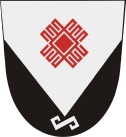 Собрание депутатов Шоруньжинского сельского поселения425127, Морко район,                      Унчо ял,  Т. Ефремов урем, 39,                           тел (83635) 9-43-45425127, Моркинский район,                       с. Шоруньжа, ул. Т. Ефремова, д. 39, тел(83635)9-43-45Приложение к решению Собрания депутатов Шоруньжинского сельского поселения № 54 от 28 октября 2020 года